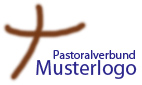  Was muss ich tun?Messstiftung abrechnen Was muss ich beachten? Weitere Informationen:---ChecklisteChecklisteTätigkeitenerledigtStiftungsbuch/-bücher zur Hand nehmenErträge des Stiftungskapitals ermitteln (Zinsen, Pacht, … siehe Buchführungsunterlagen)Erträge und Verwendung ins Stiftungsbuch eintragenErträge des Stiftungskapitals auf das Spenden- und Kollektenkonto überweisenBetrag/Beträge als Messstipendien vereinnahmen (siehe Checkliste Messstipendien)Dem Ertrag entsprechend Messintentionen in die Planung übernehmen (siehe Checkliste Messstipendien)einmal jährlich die Stiftungssumme und die Erträge für die Jahresrechnung an den Gemeindeverband meldenAbgesprochenes Vorgehen zu diesem Arbeitsbereich:Abgesprochenes Vorgehen zu diesem Arbeitsbereich:1.2.3.4.5.6.